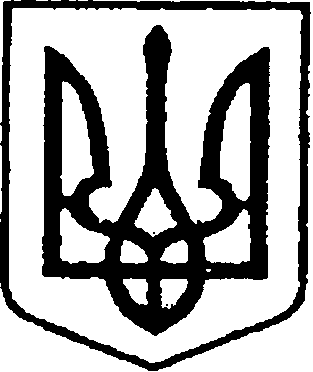 Ніжинська міська радаVІI скликанняПротокол № 95позачергового засідання постійної комісії міської ради з питань регламенту, депутатської діяльності та етики, законності, правопорядку, антикорупційної політики, свободи слова та зв’язків з громадськістю13.04.2018 великий залГоловуючий: Щербак О. В.Присутні члени комісії: Безпалий О.В.; Дзюба С.П..Відсутні члени комісії: Галата Ю.В.; Коробка І.М. Косенко М.Г., Шевченко Н.О.Присутні:Писаренко Л.В. – начальник фінансового управління;Якуба Н.В. – головний спеціаліст відділу з питань організації діяльності міської ради та іі виконавчого комітету.Формування порядку денногоСЛУХАЛИ:Щербак О. В., голова комісії.Ознайомив присутніх з листом начальника управління освіти щодо необхідності збільшення видатків на харчування на період оздоровлення, у зв’язку зі збільшенням вартості харчування в межах кошторисних призначень управління освіти. Додав, що відповідно до вищезгаданого листа було підготовлено проект рішення. Ознайомив присутніх з проектом порядку денного засідання постійної комісії міської ради з питань регламенту, депутатської діяльності та етики, законності, правопорядку, антикорупційної політики, свободи слова  та зв’язків з громадськістю від 13.04.2018.Про внесення змін до рішення 37 сесії міської ради VII скликання від 11 квітня 2018 року№10-37/2018 «Про внесення змін до рішення міської ради VII скликання від 21 грудня 2017 року №6-34/2017 «Про міський бюджет м. Ніжина на 2018 рік».Голосування не відбулось у зв’язку з відсутністю кворуму.     ВИРІШИЛИ:Ознайомитись з проектом рішення.  Голова комісії								     О. В. Щербак